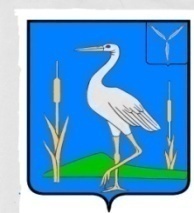 АДМИНИСТРАЦИЯ БОЛЬШЕКАРАЙСКОГО МУНИЦИПАЛЬНОГО ОБРАЗОВАНИЯ РОМАНОВСКОГО МУНИЦИПАЛЬНОГО РАЙОНА САРАТОВСКОЙ ОБЛАСТИП О С Т А Н О В Л Е Н И Еот 24.03.2022года № 15с. Большой КарайО внесении изменений в постановление №10 от 03.03.2022г.«Об утверждении административногорегламента  по предоставлению муниципальной  услуги«Предоставление разрешения на условно разрешенный вид использования  земельного участка или объектакапитального строительства»Руководствуясь Федеральным законом от 27 июля 2010  года № 210-ФЗ «Об организации предоставления государственных и муниципальных услуг», на основании Устава Большекарайского муниципального образования администрация Большекарайского муниципального образованияПОСТАНОВЛЯЕТ:         1.Внести изменения в постановление №10 от 03.03.2022г. «Об утверждении административного регламента  по предоставлению муниципальной  услуги «Предоставление разрешения на условно разрешенный вид использования  земельного участка или объектакапитального строительства»,изложив абзац  2 пункта 2.8 в новой редакции. «2)   представления документов и информации, которые находятся в распоряжении органов, предоставляющих государственные услуги, органов, предоставляющих муниципальные услуги, иных государственных органов, органов местного самоуправления либо подведомственных государственным органам или органам местного самоуправления организаций, участвующих в предоставлении предусмотренных частью 1 статьи 1 Федерального закона от 27 июля 2010 года № 210-ФЗ государственных и муниципальных услуг, в соответствии с нормативными правовыми актами Российской Федерации, нормативными правовыми актами субъектов Российской Федерации, муниципальными правовыми актами, за исключением документов, включенных в определенный частью 6 статьи 7  Федерального закона от 27 июля 2010 года № 210-ФЗ перечень документов:1) документы, удостоверяющие личность гражданина Российской Федерации, в том числе военнослужащих, а также документы, удостоверяющие личность иностранного гражданина, лица без гражданства, включая вид на жительство и удостоверение беженца;           2) документы воинского учета;          3) свидетельства о государственной регистрации актов гражданского состояния, выданные компетентными органами иностранного государства, и их нотариально удостоверенный перевод на русский язык;          3.1) свидетельства об усыновлении, выданные органами записи актов гражданского состояния или консульскими учреждениями Российской Федерации;          4) документы на транспортное средство и его составные части, в том числе документы, необходимые для осуществления государственной регистрации транспортных средств;          5) документы о трудовой деятельности, трудовом стаже (за периоды до 1 января 2020 года) гражданина, а также документы, оформленные по результатам расследования несчастного случая на производстве либо профессионального заболевания;       6) документы об образовании и (или) о квалификации, об ученых степенях и ученых званиях и документы, связанные с прохождением обучения, выданные на территории иностранного государства, и их нотариально удостоверенный перевод на русский язык;      6.1) документы об образовании и (или) о квалификации, об ученых степенях и ученых званиях, выдаваемые военными профессиональными образовательными организациями и военными образовательными организациями высшего образования, а также выданные в 1992 - 1995 годах организациями, осуществляющими образовательную деятельность на территории Российской Федерации;      7) документы Архивного фонда Российской Федерации и другие архивные документы в соответствии с законодательством об архивном деле в Российской Федерации, переданные на постоянное хранение в государственные или муниципальные архивы;      8) документы, выданные (оформленные) органами дознания, следствия либо судом в ходе производства по уголовным делам, документы, выданные (оформленные) в ходе гражданского или административного судопроизводства либо судопроизводства в арбитражных судах, в том числе решения, приговоры, определения и постановления судов общей юрисдикции и арбитражных судов;     9) учредительные документы юридического лица, за исключением представления таких документов для осуществления государственного кадастрового учета и (или) государственной регистрации прав на объекты недвижимости;    10) правоустанавливающие документы на объекты недвижимости, права на которые не зарегистрированы в Едином государственном реестре недвижимости;     11) удостоверения и документы, подтверждающие право гражданина на получение социальной поддержки, а также документы, выданные федеральными органами исполнительной власти, в которых законодательством предусмотрена военная и приравненная к ней служба, и необходимые для осуществления пенсионного обеспечения лица в целях назначения и перерасчета размера пенсий;     12) документы о государственных и ведомственных наградах, государственных премиях и знаках отличия;     13) первичные статистические данные, содержащиеся в формах федерального статистического наблюдения, предоставленных юридическими лицами или индивидуальными предпринимателями.     Заявитель вправе представить указанные документы и информацию в органы, предоставляющие муниципальные услуги, по собственной инициативе.»  2.Разместить настоящее постановление на официальном сайте Большекарайского муниципального образования  Романовского муниципального района Саратовской области в сети Интернет.                                                         3.Контроль за исполнением настоящего постановления оставляю за собой.Глава Большекарайскогомуниципального образования                                 Н.В.Соловьева